Анонс программы внеурочной деятельности МБОУ «лицей «Альфа» Усть-Ишимского МР Омкой областиТематическое планированиеПриложенияконспект внеурочного занятия по маТЕМАТИКе В 5-М КЛАССЕ "ЗАДАЧИ НА ДВИЖЕНИЕ"«Чему бы ты не учился, ты учишься для себя»ПетронийТема урока: «Задачи на движение»Тип урока: формирования знаний по данной темеЦель урока: формирование умения решать различные типы задач на движение.Задачи:-Выработать навыки решения задач на встречное движение, движение в противоположные стороны и движение в одну сторону;- Обеспечить условия для усвоения всеми учащимися понятий скорости сближения и скорости удаления;-Развивать умение сравнивать, анализировать, обобщать полученные знания. Развивать внимание, память, логическое мышление, речь и творчество учащихся;
- Воспитание у учащихся чувства уверенности в своих силах, положительной мотивации к учению. Привитие умений оценивать свою работу путём рефлексии.Ход урокаI. Организация начала занятийII. Проверка домашнего заданияЗадание заранее решено на доске.ΙΙΙ. Целеполагание и мотивация- Как вы думаете, какой будет тема нашего сегодняшнего урока?Для этого нам необходимо отгадать шифровку.В результате мы составим слово, которое подскажет нам тему урока.72 + 32 =2 *17 *5 =84 * 9 + 16* 9 =13 *125 * 8 =25 * 32 =6 * 25 *4 *125 *0 =800 – а; 1300 – и; 58 –а; 170 –д; 900 – ч; о - з .- Расположите числа в порядке возрастания.- У нас получилось слово «Задача». А какие мы будем решать задачи?- Давайте отгадаем загадки:1. Не похож я на коня,А седло есть у меня.Спицы есть. Они, признаться,Для вязанья не годятся.Не будильник, не трамвай,Но звоню я то и знай (велосипед)- Какое действие выполняет велосипед?2. Пьет бензин, как молоко,Может бегать далеко.Возит грузы и людей.Ты знаком, конечно, с ней? (машина)- Какое действие выполняет машина?3. Трещит, а не кузнечик,Летит, а не птица,Везет, а не лошадь. (самолет )- Какое действие выполняет самолет?4. Братцы в гости снарядились,Друг за друга прицепилисьИ помчались в путь далек,Лишь оставили дымок. (поезд)- Какое действие выполняет поезд?5. Паровоз без колес!Вот так чудо- паровоз!Не с ума ли он сошел –Прямо по морю пошел! (пароход)- Догадались с каким видом задач мы сегодня будем работать? Молодцы, конечно, с задачами на движение.Ученики записывают число и тему урока в тетрадь.А как вы думаете, какие учебные задачи нам нужно сегодня на уроке выполнить?Формулируют задачи урока- повторить, что такое скорость и как она находится;- как найти скорость по течению и скорость против течения;- повторить, что такое время, и как оно находится;- повторить, что такое расстояние, и как оно находится;- решать задачи разными способами;- составлять задачи;- Мы уже решали задачи по теме "Движение". Сегодня на уроке мы повторим и закрепим те знания, которые приобрели по этой теме, а также познакомимся с такими понятиями как скорость сближения и скорость удаления, рассмотрим более сложные задачи на движение в процессе их составления и решения.ΙV. Актуализация опорных знаний- Но прежде чем решать сложные задачи на движение, давайте вспомним, какие три величины характеризуют движение.-Движение характеризуют скорость, время, расстояние.
Задача 1Туристы прошли 18 км, двигаясь со скоростью 
6 км/ч. Что можно узнать?   Задача 2Теплоход был в пути 6 ч, проходя каждый час 
25 км. Что можно узнать?
    Задача 3Какое расстояние пройдет теплоход по течению реки за 3ч, если его собственная скорость 25 км/ч, а скорость течения реки 5 км/ч?Задача 4Найдите скорость теплохода против течения реки, если его скорость по течению реки 28 км/ч, а собственная скорость 25 км/ч.Задача 5За 2 ч самолёт пролетел 800 км. Что можно узнать?Самостоятельная работа с взаимопроверкойЗаполните таблицу самостоятельно.
- Поменяйтесь листочками с соседом по парте и проверьте задание по образцуФизкультминуткаДружно с вами мы считали и про числа рассуждали,А теперь мы дружно встали, свои косточки размяли.Дружно встали, улыбнулись,Выше-выше подтянулись.Ну-ка плечи распрямите,Поднимите, опустите.Вправо, влево повернитесь,Рук коленями коснитесь.На счет раз кулак сожмем, на счет два в локтях согнем.На счет три — прижмем к плечам, на 4 — к небесамХорошо прогнулись, и друг другу улыбнулисьПро пятерку не забудем — добрыми всегда мы будем.На счет шесть вздохнули дружно.Нам урок продолжить нужно.Подравнялись, тихо селиИ на доску посмотрели.V. Усвоение новых знаний и способов действий.Задача 1Два пешехода вышли одновременно в противоположных направлениях из одного пункта. Скорость первого 4 км/ч, скорость второго 5 км/ч. Какое расстояние будет между ними через 3 часа?4 км/ч ?км 5 км/чА В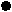 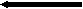 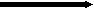 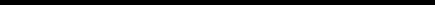 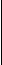 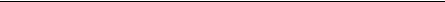 3чРешим задачу двумя способами.Ι способ1) 3* 4 =12 (км) прошел 1 пешеход за 3 часа;2) 3 * 5 = 15 (км) прошел 2 пешеход за 3 часа;3) 12+ 15 = 27 (км) расстояние между пешеходами через 3 часа.Попробуем записать решение задачи, составив числовое выражение. Как это сделать?-Вынести общий множитель 3 за скобки: 3* 4 + 3 * 5 = 3 *(4 +5) =27Как вы думаете, что показывает сумма 4 +5?- Она показывает, на сколько километров в час два пешехода удаляются друг от другаЭту величину называют скоростью удаления .Тогда ΙΙ способ1) 4 +5 =9 (км/ч) скорость удаления;2) 9 * 3 = 27 (км) расстояние между пешеходами через 3 часа.Какой способ вам показался проще?Задача 2Из одного пункта в противоположных направлениях выехали две автомашины. Их скорости 60 км/ч, и 80 км/ч. Определите скорость удаления автомашин (устно разбирается решение Vудал = 140 км/ч)А теперь предположим, что наши пешеходы вышли одновременно навстречу друг другу из пунктов, расстояние между которыми 27 км. Через сколько часов они встретятся, если у них такие же скорости 4км/ч и 5км/ч?4 км/ч ?ч 5км/ч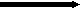 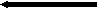 А В27 км- Что произойдет с расстоянием между пешеходами?- Уменьшится-Почему? ( Они движутся навстречу друг другу.)- Какое расстояние было между ними в самом начале? 27 км.- Какова их скорость сближения?Vсбл = 4 + 5= 9 км/ч- Что показывает скорость сближения 9 км/ч?- Она показывает, что пешеходы за каждый час сближаются на 9 км.- Как узнать, каким стало расстояние через 1 час?- Надо из 27 – 9 км, получим 18 км.- Что будет происходить дальше?- Они сблизятся ещё на 9 км и т.д.- Как же определить расстояние через 2 часа? 3 часа?- Нужно из 27 – 9 ∙ 2, или 27- 9 ∙3.А как определить время, через которое пешеходы встретятся?27 : (4 + 5) = 3(ч)- Интересно, какое будет расстояние между пешеходами через 3ч , если они будут идти в одном направлении в одну сторону или в другую.Рассмотрим рисунок.4 км/ч 3ч ?км 5 км/чА В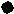 27км- Расстояние между ними будет уменьшаться или увеличиваться, если они будут двигаться вдогонку?- Уменьшаться- Почему?- Скорость второго пешехода больше, чем скорость первого- Какое расстояние пройдет первый пешеход за 3ч?4∙ 3 = 12 км- Какое расстояние пройдет второй пешеход за 3ч?5 ∙ 3 = 15 км- Сколько км осталось второму пешеходу до пункта А?27 – 15= 12 км- Тогда на каком расстоянии будут пешеходы?12 + 12 = 24 км.- Можно ли эту задачу решить другим способом?И останется ли расстояние между пешеходами таким же, если первый пешеход будет двигаться за вторым?4 км/ч 3ч ?км 5 км/ч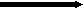 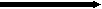 А В27 кмVудал.= 5- 4 =1(км/ч)- За з часа расстояние увеличится на 3 км, т.е. станет 30 км.- Какой можно сделать вывод после решения одной и той же задачи, но изменяя направления движения?Вывод: (ученики высказывают свое мнение)VΙ. Первичное закрепление знаний и способов действий.Решить задачи  с проверкой у доскиДва велосипедиста выехали одновременно навстречу друг другу из двух пунктов, расстояние между которыми 36 км. Скорость первого 10км/ч, а второго 8км/ч. Через сколько часов они встретятся?1) 10 + 8 = 18 (км/ч) скорость сближения;2) 39: 18 = 2 (ч).Велосипедист и мотоциклист выехали одновременно из одного пункта в одном направлении. Скорость мотоциклиста 40км/ч, а велосипедиста 12 км/ч. Какова скорость удаления их друг от друга? Через сколько часов расстояние между ними будет 56 км?1) 40 – 12 =28(км/ч) скорость удаления;2) 56:28 = 2 (ч)VΙΙ. Контроль и самопроверка усвоения полученных знаний и способов действий- Ребята, давайте проверим, хорошо ли мы повторили алгоритмы решения задач на движение. Сейчас нам нужно разбиться на группы. Каждая группа будет составлять задачу по определенному условию, а затем моделировать её в конструкторе. Для этого нам понадобиться программа – конструктор для составления задач.Для моделирования задачи необходимо выполнить её решение. В конце урока мы рассмотрим ваши работы.Задание №1:Из города в противоположных направлениях …(выехали, вышли, вылетели)……(объект 1) и …(объект 2). Скорость одного …..км/ч .Скорость другого…км/ч. Какова скорость удаления их друг от друга? Найдите расстояние между ними через …. часаЗадание № 2:Из города А в город Б одновременно …(выехали, вышли, вылетели)……(объект 1) и …(объект 2). Скорость одного …..км/ч. Скорость другого…км/ч. Найдите расстояние между ними через …… часа.Задание № 3:Из двух городов, расстояние между которыми ….. км, одновременно навстречу друг другу … (выехали, вышли, вылетели)……(объект 1) и …(объект 2). Какова скорость их сближения? Найдите расстояние между ними через …. Часа . Через сколько часов они встретятся?Каждая группа демонстрирует свое задание.- Все задачи были интересны. Молодцы! Задача какой группы вам понравилось больше? Почему? Карандашом поставьте себе оценку за урок.VΙΙ. Подведение итогов урока. Рефлексия.- Ребята, подумайте, что во время урока у вас получалось хорошо, а что не очень? Сделайте для себя выводы . Ученики оценивают свою работу.Сегодня на уроке я познакомился с…Было интересно…Было трудно…Я научился…Я затрудняюсь…Меня удивило…Мне захотелось…Хотелось бы…- Как вы считаете, мы выполнили задачи, поставленные вначале урока?-С каким настроением вы работали на уроке? Изобразите карандашом своё настроение в виде смайлика.VΙΙΙ. Постановка домашнего задания.Составить свою задачу на движение.Конспект внеклассного мероприятия в 5 классе «Задачи на определение возраста»Учитель математики МБОУ «лицей «Альфа» Мамаева Е. Н.Цель: развитие интереса детей к математике.Задачи:1.Развивать математические способности детей.2.Учить выполнять логические операции.3.Расширять кругозор учащихся.ХОД ЗАНЯТИЯЗдравствуйте, дорогие ребята. Сегодня у нас очередное занятие по занимательной математике. Мы будем решать задачи. А чтобы понять. На какую тему у нас сегодня будут задания – давайте отгадаем следующие метаграммы. Кто нам напомнит, что такое метаграммы?(Метагра́ммы (от греч. meta — между, gramma — буква) — разновидность шарад, загадок, в которых зашифрованы различные слова, состоящие из одного и того же числа букв. Разгадав одно из слов метаграммы, нужно заменить в нём одну или несколько букв так, чтобы получилось новое слово по смыслу загадки).МетаграммыС «Д» – давно уж мерой стала, с «Т» – уж нет и выше балла.
(пядь – пять)Он – грызун не очень мелкий, ибо чуть побольше белки. А заменишь «У» на «О» – будет круглое число. (сурок – сорок)С буквой «Р» - с овцы стригут,В нити прочные прядут.А без «Р» - нужна для счёта,Цифрой быть - её работа. (Шерсть - шесть) ← выЧисло я меньше десяти.Меня тебе легко найти.Но если букве «Я» прикажешь рядом встать,Я всё: отец, и ты, и дедушка, и мать. (Семь- семья) Счастливой цифру ту считают,При счете её применяют.А «М» вот на «Т» поменяли -И рыбы немало поймали. (Семь - сеть)Рождаюсь на мебельной фабрике яИ в каждом хозяйстве нельзя без меня.Отбросишь последнюю букву мою -Названье большому числу я даю (Стол-сто)Как вам кажется. На какую тему мы будем сегодня решать задачи? Еще одна подсказка. Попробуйте составить из данных слов математические термины.1.СОН+КОТ+РУЖЬЁ-Ё 
2.ЛИТР+ЛИМОН-М 
3. ЗОВ + ТРАСТ-ТОкружность . 
Триллион . 
ВозрастКакое же слово мы с вами выберем? Да, действительно, сегодня мы будем решать задачи  на возраст.№ 1.Позавчера Володе было 8 лет, а в следующем году исполнится 11. Как так?№2.Суммарный возраст членов семьи из 4 человек равняется 68, а 4 года назад равнялся 53.Сколько лет младшему члену семьи?3 года№ 3.Когда моему отцу был 31 год, мне было 8 лет, а теперь отец старше меня вдвое. Сколько мне лет теперь? Тане с Сашей вместе 14 лет, Саше с Петей-20 лет, а Тане с Петей-16 лет. Сколько лет Тане, Саше и Пете?№ 4.Одного человека спросили:
— Сколько вам лет?
— Порядочно, — ответил он.
— Я старше некоторых своих родственников почти шестьсот раз. Может ли такое быть?Мы с вами хорошо поработали. Давайте немножко отдохнем. Поиграем в такую игру: водящий выходит за дверь. Остальные делают три изменения в своей внешности, например: лохматят волосы, снимают очки, расстегивают пуговицы. Затем зовут водящего. Он должен найти все три изменения.Продолжим решение задач.№ 5.Вот и подошло к концу наше мероприятие. Интересно ли вам было сегодня на занятии? Что понравилось? Что запомнилось? О чем хочется поговорить в следующий раз?Спасибо за внимание, до новых встреч!Название программы: «Занимательная математика»Автор-разработчик: (ФИО, должность): Мамаева Елена Николаевна, учитель математикиНаправление программы: интеллектуальноеУчастники: ученики 5-х классовВозрастная параллель: 11-12 летСубъекты взаимодействия: педагог и обучающиеся, имеющие интерес к изучению предмета «математика» Сроки реализации программы: 1 годКоличество часов: 34Ресурсы: - Гончарова Л.В. «Предметные недели в школе. Математик.» Волгоград, 2003.- Григорьева И.И. «Математика. Предметная неделя в школе». Москва, «Глобус» 2008.- Занимательные математические задачи. Дополнительные занятия для учащихся 5 классов: учеб. пособие/ Составители А. М. Быковских, Г. Я. Куклина. 2-е изд., испр. Новосиб. гос. ун-т. Новосибирск, 2010.- Калугин М.А. «После уроков: ребусы, кроссворды, головоломки» Ярославль, «Академия развития», 2011 - Нагибин Ф.Ф., Е.С. Канин «Математическая шкатулка», М, «Просвещение» 1988.- Ткачёва М. В. Домашняя математика: Кн. для учащихся 7 кл. сред. шк.-М.: Просвещение, 1993. - Фальке Л.Я. «Час занимательной математики»,  Москва, 2003 - Шарыгин И.Ф., А.В. Шевкин «Задачи на смекалку. 5-6 классы» Москва, «Просвещение», 2009 - «Энциклопедия головоломок: Книга для детей, учителя и родителей», Москва, АСТ-ПРЕСС, 2009Опубликовано 04.02.17 в 17:05Формы реализации программы: очная                                                      Структура программы внеурочной деятельности:Результаты освоения курса внеурочной деятельности;Содержание курса внеурочной деятельности (с указанием форм организации и видов деятельности);Тематическое планирование.Приложения к программе (конспекты занятий)Планируемые результаты освоения учебного курса «Занимательная математика»Внеурочная деятельность по программе «Занимательная математика» способствует формированию у обучающихся личностных, метапредметных и предметных результатов обучения, соответствующих требованиям федерального государственного образовательного стандарта основного общего образования, - качеств весьма важные в практической деятельности любого человека.Личностные результаты:- умение контролировать процесс и результат учебной и математической деятельности;- ответственное отношение к учению, готовность и способность обучающихся к саморазвитию и самообразованию на основе мотивации к обучению и познанию;- критичность мышления, внимательность, находчивость, настойчивость, целеустремленность, любознательность;- инициатива, активность и сообразительность при выполнении разнообразных заданий, при решении математических задач, в том числе, проблемного и эвристического характера;- умение преодолевать трудности. 	Метапредметные результаты:- сравнение разных приемов действий, выбор удобных способов для выполнения конкретного задания;- моделирование в процессе совместного обсуждения алгоритма выполнения задания; использование его в ходе самостоятельной работы;- применение изученных способов учебной работы и приёмов вычислений для работы;- действие в соответствии с заданными правилами;- участие в обсуждении проблемных вопросов, высказывание собственного мнения и аргументирование своей позиции в коммуникации, использование критериев для обоснования своего суждения;- сопоставление полученного результата с заданным условием;- контроль своей деятельности: обнаружение и исправление ошибок;- анализ текста задачи: ориентирование в тексте, выделение условия и вопроса, данных и искомых чисел (величин);- поиск и выбор необходимой информации, содержащейся в тексте задачи, на рисунке или в таблице, для ответа на заданные вопросы;- моделирование ситуации, описанной в тексте задачи;- конструирование последовательности «шагов» (алгоритм) решения задачи;- объяснение (обоснование) выполняемых и выполненных действий;- воспроизведение способа решения задачи.- анализ предложенных вариантов решения задачи, выбор из них верных, выбор наиболее эффективного;- оценка предъявленного готового решения задачи (верно, неверно).Предметные результаты:- создание фундамента для математического развития;- формирование  механизмов  мышления, характерных для математической деятельности;- осознание значения математики для повседневной жизни человека;- развитие умений работать с учебным математическим текстом (анализировать, извлекать необходимую информацию), точно и грамотно выражать свои мысли с применением математической терминологии и символики, проводить логические обоснования;- применение к решению математических и нематематических задач предполагающее умение: выполнение вычислений с натуральными числами, решение текстовых задач арифметическим способом и с помощью уравнения, читать и использовать информацию в виде таблиц, диаграмм, решать простейшие комбинаторные задачи перебором возможных вариантов.Содержание курса.Приемы быстрого счета (9 ч.). Легкий способ умножения первых десяти чисел на 9. Умножение многозначных чисел на 11; 15; 150. Умножение многозначных чисел на 25; 125; 22, 33, 44 и т.д.. Умножение и деление на 5,50,500. Промежуточное приведение к «круглым» числам. Использование изменения порядка счета. Возведение в квадрат чисел пятого и шестого десятков. Метод умножения двухзначных чисел «крест на крест». Умножение двухзначных чисел, близких к 100.Занимательные математические задачи (8 ч.). Математические головоломки. Задачи-шутки. Задачи-загадки. Задачи на определение возраста. Задачи, решаемые с конца. Задачи на взвешивание и переливание. Задачи, решаемые уравниванием. На движение. Логика и рассуждения. Логические задачи. Решение олимпиадных задач.Геометрическая мозаика (10 ч.)Простейшие геометрические фигуры. Геометрия на клетчатой бумаге. Вырезание из бумаги. Поиск треугольников в фигурах сложной конфигурации. Конструирование фигур из треугольников. Геометрические головоломки. Задачи на разрезание и складывание фигур. Решение задач, формирующих геометрическую наблюдательность. Топологические опыты. Турнир по геометрии.Математика в жизни (5 ч.)Математика в профессии моих родителей. Учёт расходов семьи на питание. Кулинарные рецепты. Таблица игр по футболу. Подсчёт вариантов.Узнай свои способности (2ч.)Изучаем самих себя. Тесты: какова ваша память; определяем коэффициент вашей памяти; как вы справляетесь с большим потоком информации; каков объём вашего внимания.Виды деятельности:№ п/пНаименование раздела, темыКоличество часовПримечание1Легкий способ умножения первых десяти чисел на 9.12Умножение многозначных чисел на 11; 15; 150.13Умножение многозначных чисел на 25; 125; 22, 33, 44 и т.д..14Умножение и деление на 5,50,500.15Промежуточное приведение к «круглым» числам.16Использование изменения порядка счета.17Возведение в квадрат чисел пятого и шестого десятков.18Метод умножения двухзначных чисел «крест на крест».19Умножение двухзначных чисел, близких к 100.110Математические головоломки. Задачи-шутки. Задачи-загадки111Задачи на определение возраста.112Задачи, решаемые с конца.113Задачи на взвешивание и переливание114Задачи, решаемые уравниванием.115Задачи на движение.116Логика и рассуждения. Логические задачи117Решение олимпиадных задач.118Простейшие геометрические фигуры.119Геометрия на клетчатой бумаге120Вырезание из бумаги.121Поиск треугольников в фигурах сложной конфигурации.122Конструирование фигур из треугольников.123Геометрические головоломки.124Задачи на разрезание и складывание фигур.125Решение задач, формирующих геометрическую наблюдательность.12Топологические опыты.127Турнир по геометрии.128Математика в профессии моих родителей129Учёт расходов семьи на питание130Кулинарные рецепты131Таблица игр по футболу132Подсчёт вариантов133Изучаем самих себя. Тесты: какова ваша память; определяем коэффициент вашей памяти;134Тесты: как вы справляетесь с большим потоком информации;  каков объём вашего внимания.1S164 км490км960кмV82 км/ч12км/ч320км/ч27км/чt9ч7ч4ч Через два года мой сын будет в два раза старше, чем он был два года назад. А дочь будет через три года втрое старше, чем три года назад. Кто старше дочь или сын? № 6
 Теперь мой сын моложе меня втрое. Но пять лет назад он был моложе меня в четыре раза. Сколько ему лет?
№ 7
 Скажи-ка, дедушка, какого возраста твой сын?
- Ему столько же семидневок, сколько внуку дней.
- А внуку сколько?
- Ему столько месяцев, сколько мне лет.
- А тебе сколько лет?
- Троим вместе ровно 100 лет. Вот и смекай, сколько каждому.
